Приложение 5Кодовая таблица к конкурсу «Индейская азбука»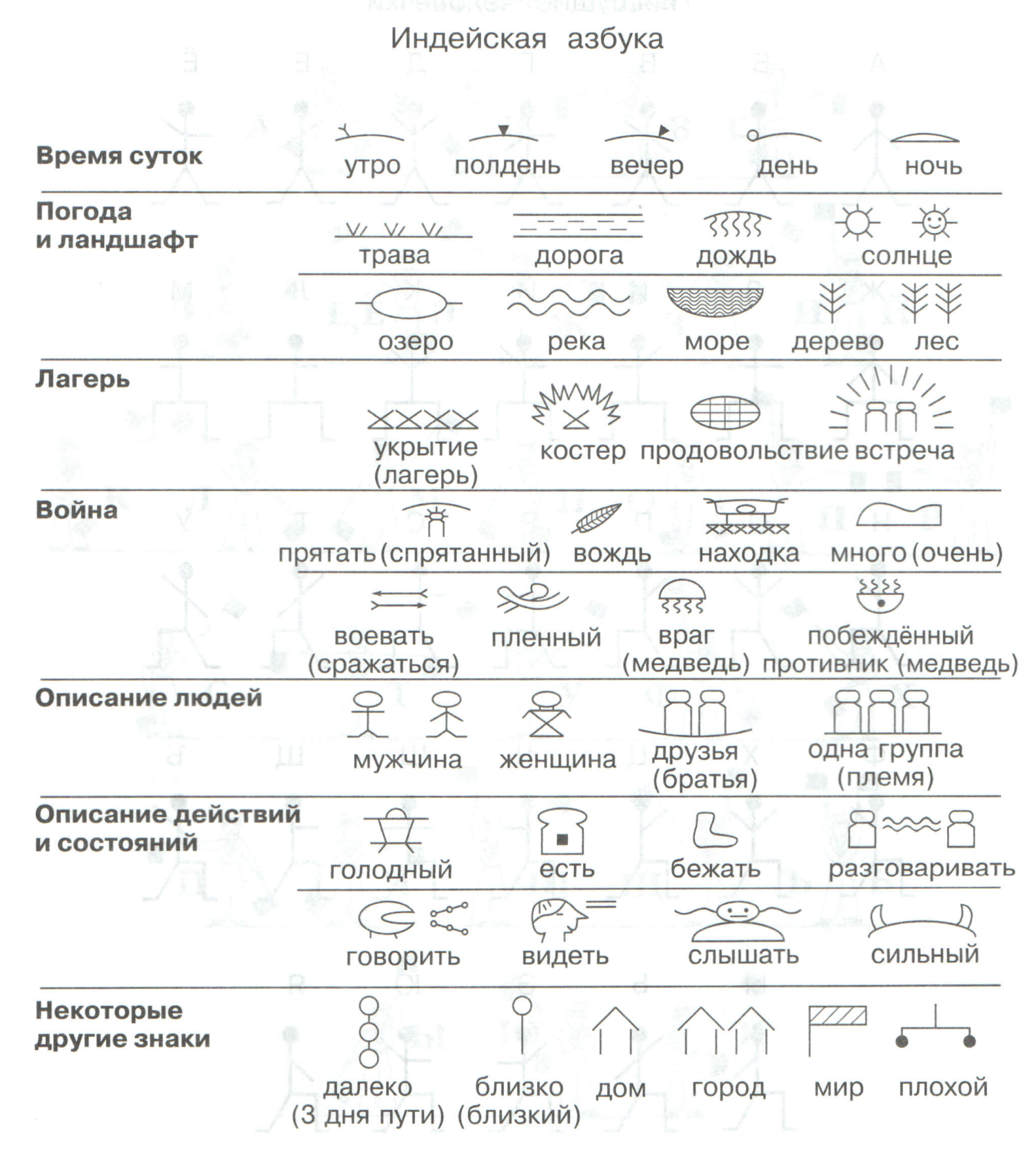 Задание к конкурсу «Индейская азбука»